Secondary Math I 					Name:_________________________________8-1 Def. of a Function Homework			Date:_________________ Class:__________Tell whether each of the following relations represent a function.  Why or why not?1/2.  3. {(1,3), (2, 7), (0, 8), (1, 7)}				3. 						             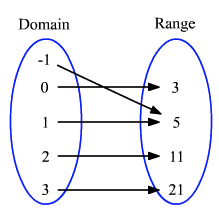 4.   			    5.     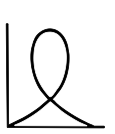 6.   Write the following ordered pairs in function notation and a mapping 	{ (3,5), (-2,1), (0,5), (5,0) }7.  Write the following as a table and graph them 	f(-4)= -2, f(-2)=0, f(2)=2, f(5)= 48.  Provide an example of a relation that is a function 9.  Provide an example of a relation that is not a function XY1-1093714XY0-31729311